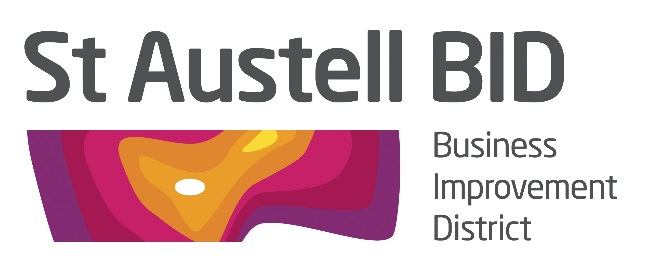 BOARD MEETINGTuesday 2nd October 2018, 5.30pmThe White Hart Hotel, St AustellAGENDAWelcome and Apologies					RHMinutes of Previous Meeting				RH       (4th September 2018)	Community Led Local Development			Jon Teague			Working Groups   						RHWebsite							DHChristmas  Update		 				AMFinancial Update						GBParking Update 						ANBID Managers roundup					AMAOB